КАЛЕНДАРНЫЙ План воспитательной работы школы на 2023-2024 учебный год в 5-9 классах«Рассмотрено»на заседании педагогического совета МБОУ Ясиновской  СОШ им. 30-й гв. Иркутско-Пинской дивизииПротокол  № 1 от 24.08.2023«Утверждаю»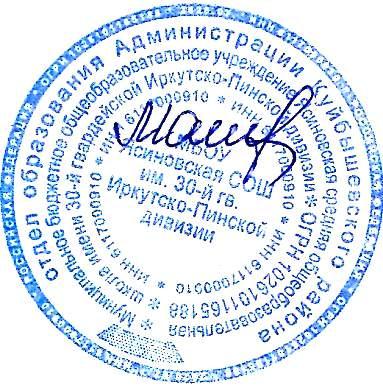 Директор МБОУ Ясиновской СОШ им. 30-й гв. Иркутско-Пинской дивизии____________________ О.Н.Максимова   Приказ от 24.08.2023 № 141-ОДКЛАССНОЕ РУКОВОДСТВОКЛАССНОЕ РУКОВОДСТВОКЛАССНОЕ РУКОВОДСТВОКЛАССНОЕ РУКОВОДСТВОДела, события, мероприятияКлассы Ориентировочноевремя проведенияОтветственныеИнформационно-просветительские занятия патриотической, нравственной и экологической направленности «Разговоры о важном»5-9еженедельно(по понедельникам)Кл.       руководителиЗанятия по курсу  «Медиаграмотность»: 5 классМодуль 1. Медиамир, окружающий нас: знакомимся с нимИнформация. Свойства, виды и функции информации. Медиамир, его составляющие.Изучение медиамира. Средства коммуникации. Критическое мышление в познании медиамира. Игра как средство в познании медиамира.Интернет как часть медиасреды современного человека. Значение интернета. Основные правила безопасности в интернете.Реальность и виртуальность: сходство и различие. Человек в реальном
и виртуальном мире. 6 классМодуль 2. Медиамир, окружающий нас: взаимодействуем с нимПубликация информации в интернете. Соцсети и менеджеры. Сетевой этикет.Интернет-угрозы: фейковая информация, мошенничество, агрессия, опасный контент.Распознавание угроз в сети Интернет и защита от них. Основные правила медиабезопасности.7 классМодуль 3. Медиа и человек как потребитель и производитель информации Медиа как источник информации. Функции медиа. Виды медиа. Медиасреда современного человека. Цифровая зависимость. Интернет-отношения, права и обязанности пользователей цифрового пространства: соблюдение законов и правил в онлайн-взаимодействии, авторское право в интернете. Контент, виды контента. Создание собственного безопасного контента. 8 классМодуль 4. Безопасность в виртуальном миреПерсональные данные. Способы защиты персональных данных. Создание и защита аккаунта в соцсетях.Особенности современных соцсетей. Общение в соцсетях и мессенджерах. Сетевой этикет.  Агрессия в социальных сетях: виды агрессивных действий, способы защиты от агрессии. Недостоверная информация в сети. Распознавание недостоверной информации на основе критического анализа. 9 классМодуль 5. Информационные угрозы. Как противостоять?Информационные угрозы: противоправный контент. Виды противоправного контента (экстремистский, террористический, наркотический, суицидальный). Что делать, если столкнулся с противоправным контентом или вербовщиком?Мошенничество в сети Интернет. Защита от различных видов цифрового мошенничества. Создание надежного пароля. Ложная информация в сети Интернет, опасность фейков. Признаки фейка. Использование критического мышления для проверки подлинности информации. Медиаграмотность в цифровом мире.5-9в течение годаКл.       руководителиАкция «#ДоброРядом» (письма военнослужащим, сбор небольших подарков   для военнослужащих СВО)7-905.09.Кл.       руководителиКлассный час «День памяти жертв фашизма» (10.09.) - международная дата, которая отмечается ежегодно, во второе воскресение сентября и посвящена десяткам миллионов жертв фашизма.5-911.09.Кл. руководителиТематический час «Международный день мира»5-913.09.Кл. руководителиТематическая беседа «День образования Ростовской области».5-915.09Кл.  руководителиПросмотр фильмов, посвященных героям СВО  «Крылья» – https://disk.yandex.ru/i/6n0uiprfgW29Eg;«Донбасс. Резервный полк» – https://disk.yandex.ru/d/v2ZWJt2mn1bhKA5-9сентябрьКл.  руководителиКлассный час «День пожилых людей»5-902.10Кл.  руководителиУчастие в онлайн-уроках по финансовой грамотности5-9по плануКл.  руководителиОрганизации исследования уровня финансовой грамотности на платформе ФГБОУ ВО «РГЭУ (РИНХ)»906.10Кл. руководитель 9 классаУрок цифры 5-9   в течение годаКл. руководителиКлассный час «День народного единства»5-903.11Кл. руководителиПраздничное мероприятие, посвящённое Дню матери5-924.11.Кл. руководителиТематическая беседа «День Государственного герба РФ».5-930.11.Кл. руководителиУрок мужества, посвящённый Дню неизвестного солдата5-901.12.Кл. руководителиУроки добра, посвящённые Международному Дню инвалидов(03.12)5-904.12-08.12Кл. руководителиЕдиный урок «Права человека»5-908.12.Кл. руководителиКлассный час«День Героев Отечества»5-909.12.Кл. руководителиКлассный час «День Конституции Российской Федерации»5-912.12.Кл. руководителиЕдиный урок мужества, посвященныйДню полного освобождения Ленинграда от фашистской блокады (1944 год)5-927.01.Кл. руководителиУрок мужества, посвящённый Дню памяти о россиянах, исполнявших служебный долг за пределами Отечества»5-915.02.Кл. руководителиПраздничное мероприятие, посвященное Дню защитника Отечества 5-921.02Кл. руководителиПраздничное мероприятие, посвященное Международному Женскому дню5-903.03-07.03Кл. руководителиВсемирный день театра,(театрализованные  минутки на классных часах)5-727.03.Кл. руководителиУрок мужества «Помним! Гордимся!»5-908.05Кл. руководителиДень древонасаждения5-9апрельПедагог-организатор, учителя начальных классов Реализация мероприятий в рамках профилактических программ «Формирование эффективных стратегий поведения в трудных ситуациях общения» (5-6кл.), «Я принимаю мир» (7,8,9кл.),5-6в течение годаКл. руководители 5,6 классовПищальникова М.В., соц. педагогРеализация мероприятий в рамках профилактических программ « «Я принимаю мир» 7-9в течение годаКл. руководители 7-9 классов Пищальникова М.В., соц. педагогЭкскурсии 5-9не реже 1 раза в четвертьКл. руководителиУроки безопасности5-9еженедельноКл. руководителиУроки нравственности5-9по плану кл. рукКл. руководителиУроки здоровья5-9по плану кл. рукКл. руководителиУроки права5-9по плану кл. рукКл. руководителиУчастие в проекте  «Киноуроки в школах России»5-9в течение годаКл. руководителиМероприятия по реализации  природоохранного социально-образовательного проекта «Молодыезащитники Природы»5-9не реже 1 раза в четвертьКл. руководителиПодготовка к участию в общешкольных ключевых делах5-9согласно плану «Ключевые общешкольные дела»Кл. руководителиИзучение уровня воспитанности обучающихся  и динамики развития классного коллектива5-9в течение годаГордиенко С.В., зам. директора по ВР;Пищальникова М.В., социальный педагог; кл. руководителиИндивидуальная работа с обучающимисяИндивидуальная работа с обучающимисяИндивидуальная работа с обучающимисяИндивидуальная работа с обучающимисяРеализация индивидуальных профилактических программ, индивидуальные беседы5-9по мере необходимостиГордиенко С.В., заместитель директора по ВР, классные руководители, Пищальникова М.В., социальный педагог Адаптация вновь прибывших обучающихся в  классе5-9 в течение годаКлассные руководителиИндивидуальная образовательная траекторияИндивидуальная образовательная траекторияИндивидуальная образовательная траекторияИндивидуальная образовательная траекторияВедение портфолио собучающимися класса (дневника достижений)5-9в течение годаКлассныеруководителиРабота с учителями-предметниками в классеРабота с учителями-предметниками в классеРабота с учителями-предметниками в классеРабота с учителями-предметниками в классеКонсультации с учителями-5-9По мере необходимости Классныепредметниками руководители, учителя - предметникиМалый педсовет«Адаптация пятиклассников»октябрьАдминистрация школы, классный руководитель 5-го класса, педагоги внеурочной деятельностиРабота с родителями обучающихся или их законными представителямиРабота с родителями обучающихся или их законными представителямиРабота с родителями обучающихся или их законными представителямиРабота с родителями обучающихся или их законными представителямиВстреча	сродительским активом класса5-9один	раз	в четвертьКл.руководителиПроведение совместных мероприятий5-9в течение годаКл.руководителиКлассные родительские собрания Вопросы, рассматриваемые на родительских собраниях: 5 класс:-Трудности адаптации пятиклассников  к школе.- О значении домашнего задания в учебной деятельности школьника-Культурные ценности семьи и их значение для ребенка.-  Здоровый образ жизни на примере родителей.6 класс:-Первые проблемы подросткового возраста.- Компьютер в жизни школьника.                -Положительные эмоции в жизни школьника.-Меры наказания и поощрения в современных семьях.7 класс:-Переходный возраст: физическое и половое развитие школьников.-Агрессия, её   причины   и  последствия.-Учение с увлечением.-Воспитание в труде. Роль семьи в развитии работоспособности ученика. 8 класс: -О  родительском авторитете.-Нравственные уроки моей семьи.- Успеваемость школьника. Книги в жизни школьника. Отношение ученика к учебной и художественной  литературе.-Психологические и возрастные особенности подростка.9 класс:-Жизненные цели подростков. Как подготовить себя и ребёнка к будущим экзаменам.- Как помочь подростку приобрести уверенность в себе. Склонности и интересы подростков в выборе профессии. -Как научиться быть ответственным за свои  поступки. Уроки этики поведения для детей и взрослых.-Профилактика зависимостей (курение, алкоголизм наркомания). Как обезопасить своего ребенка.-Правила безопасного поведения учащихся во время осеннихканикул (5-9);-Правила безопасного поведения учащихся во время зимнихканикул(5-9);;-Правила безопасного поведения учащихся во время весеннихканикул(5-9);;-Организация летнего отдыха детей(5-9);;-Правила безопасного поведения учащихся во время летнихканикул(5-9);;-Оздоровительный пришкольный лагерь, организация летнего безопасного отдыха и др.5-9не реже 1 раза в четвертьКл.руководителиРеализация плана родительского всеобуча5-91 раз в четвертьКлассные руководители Индивидуальные консультации 5-9по мере необходимостиКл. руководители ,  Администрацияшколы, социальный педагогШкольный урокШкольный урокШкольный урокШкольный урокШкольный урокДела, события, мероприятияКлассы Ориентировочноевремя проведенияОтветственныеОтветственныеДень окончания Второй мировой войны7-903.09Полухина Н.В., учитель историиПолухина Н.В., учитель историиМеждународный день распространения грамотности (информационная минутка на уроке русского языка)5-908.09.Комолова Т.И., Максимова О.Н., учителя русского языка и литературы Комолова Т.И., Максимова О.Н., учителя русского языка и литературы Познавательная игра, посвящённая Дню защиты животных»5-604.10Бондарева С.Н., учитель биологииБондарева С.Н., учитель биологииУрок  #ВместеЯрче7-920.09Гордиенко С.В. ,           учитель физикиГордиенко С.В. ,           учитель физикиДень казачьей воинской славы5-914.10.14.10.Полухина Н.В., учитель историиУрок литературы  «205 лет со дня рождения И.С. Тургенева»5-909.1109.11Комолова Т.И., Максимова О.Н., учителя русского языка и литературыУрок технологии «135 лет со дня рождения учёного, авиаконструктора А.Н.Туполева»5-810.1110.11Гордиенко М.В., учитель технологииУрок истории «День начала Нюрнбергского процесса»8-920.1120.11Полухина Н.В., учитель  обществознанияЛитературный час «115 лет со дня рождения писателя Н. Н.Носова5-7Комолова Т.И., Максимова О.Н., учителя русского языка и литературыУрок ИЗО «В мире прекрасного», посвящённый Международному  дню художника 5-708.12.08.12.Гордиенко М.В., учитель ИЗОИнформационный урок «День принятия Федеральных  конституционных законов о Государственных символах РФ»7-925.1225.12Полухина Н.В., учитель  обществознания Тематический час «День освобождения Красной армией крупнейшего «лагеря смерти «Аушвиц_Биркенау (Освенцима)-День памяти жертв Холокоста (27.01)5-926.0126.01Полухина Н.В., учитель историиУрок истории «День разгрома советскими войсками немецко-фашистских войск в Сталинградской битве»8-902.0202.02Полухина Н.В., учитель историиИнтерактивные уроки родного русского языка к Международному дню родного языка5-921.02.21.02.Комолова Т.И., Максимова О.Н., учителя русского языка и литературыГагаринский урок, посвящённый 90-летию со дня рождения советского лётчика - космонавта Юрия Гагарина»(09.03)5-911.0311.03Гордиенко С.В., учитель физики Хор-Оглы С.Ф., учитель географииЧас знаний «10 лет со Дня воссоединения Крыма с Россией»5-918.0318.03Полухина Н.В., учитель историиДень  защиты от экологической опасности5-921.03.-05.07.21.03.-05.07.Бондарева С.Н.. учитель химииХор-Оглы С.Ф., учитель географииУрок музыки « 185 лет со дня рождения композитора Модеста Петровича Мусоргского»5-721.0321.03Полухина Н.В., учитель музыкиВсемирный день здоровья5-905.04.05.04.Бормотов А.Н.. учитель физической культурыДень космонавтики. Гагаринский урок «Космос – это мы»7-912.04.Гордиенко С.В., учитель физики Гордиенко С.В., учитель физики Познавательный час « 185 лет со дня рождения русского географа Николая Михайловича Пржевальского»5-912.04Хор-Оглы С.Ф., учитель географииХор-Оглы С.Ф., учитель географииОткрытый урок«Всемирный день Земли»5-922.04.Хор-Оглы С.Ф., учитель географии Бондарева С.Н.. учитель биологииХор-Оглы С.Ф., учитель географии Бондарева С.Н.. учитель биологииМеждународный день музеев (информационный час)5-918.05.Гордиенко М.В., учитель ИЗО. Учителя ОДНКНРГордиенко М.В., учитель ИЗО. Учителя ОДНКНРДень рождения Шолохова Михаила Александровича5-924.05Комолова Т.И., Максимова О.Н., учителя русского языка и литературыКомолова Т.И., Максимова О.Н., учителя русского языка и литературыДень славянской письменности и культуры (познавательные мероприятия на уроках русского языка)5-924.05Комолова Т.И., Максимова О.Н., учителя русского языка и литературыКомолова Т.И., Максимова О.Н., учителя русского языка и литературыКурсы внеурочной деятельностиКурсы внеурочной деятельностиКурсы внеурочной деятельностиКурсы внеурочной деятельностиИнформационно - просветительские занятия патриотической, нравственной и экологической направленностиИнформационно - просветительские занятия патриотической, нравственной и экологической направленностиИнформационно - просветительские занятия патриотической, нравственной и экологической направленностиИнформационно - просветительские занятия патриотической, нравственной и экологической направленности«Разговоры о важном»5-9согласно расписаниюзанятий ВДГордиенко С.В.Хор-Оглы С.Ф. Агаркова В.В.Пищальникова М.В.Занятия по  формированию функциональной грамотности обучающихсяЗанятия по  формированию функциональной грамотности обучающихсяЗанятия по  формированию функциональной грамотности обучающихсяЗанятия по  формированию функциональной грамотности обучающихся«Функциональная грамотность»5-9согласно расписаниюзанятий ВДХор-Оглы С.Ф.Гордиенко С.В.Комолова Т.И. Волженская Н.Н.Занятия,  связанные с реализацией особых интеллектуальных и социокультурных   потребностей обучающихсяЗанятия,  связанные с реализацией особых интеллектуальных и социокультурных   потребностей обучающихсяЗанятия,  связанные с реализацией особых интеллектуальных и социокультурных   потребностей обучающихсяЗанятия,  связанные с реализацией особых интеллектуальных и социокультурных   потребностей обучающихся«Шахматы»5-7согласно расписанию  занятий ВДГордиенко М.В.«Вероятность и статистика»9согласно расписанию занятий ВДХор-Оглы С.Ф.«Практическая биология»5-6согласно расписанию занятий ВДБондарева С.Н.«Литературная гостиная»9согласно расписанию занятий ВДМаксимова О.Н.«Физика в заданиях и экспериментах»7согласно расписанию занятий ВДГордиенко С.В.«Медиаграмотность»8согласно расписанию занятий ВДПищальникова М.В.«Мир вокруг нас»8-9согласно расписанию занятий ВДХор-Оглы С.Ф«Мир информатики»9согласно расписанию занятий ВДГордиенко М.ВЗанятия, направленные на удовлетворение социальных интересов и потребностей обучающихся, на педагогическое сопровождение деятельности социально ориентированных ученических сообществ, детских общественных объединений, органов ученического самоуправления, на организацию совместно с обучающимисякомплекса мероприятий воспитательной направленностиЗанятия, направленные на удовлетворение социальных интересов и потребностей обучающихся, на педагогическое сопровождение деятельности социально ориентированных ученических сообществ, детских общественных объединений, органов ученического самоуправления, на организацию совместно с обучающимисякомплекса мероприятий воспитательной направленностиЗанятия, направленные на удовлетворение социальных интересов и потребностей обучающихся, на педагогическое сопровождение деятельности социально ориентированных ученических сообществ, детских общественных объединений, органов ученического самоуправления, на организацию совместно с обучающимисякомплекса мероприятий воспитательной направленностиЗанятия, направленные на удовлетворение социальных интересов и потребностей обучающихся, на педагогическое сопровождение деятельности социально ориентированных ученических сообществ, детских общественных объединений, органов ученического самоуправления, на организацию совместно с обучающимисякомплекса мероприятий воспитательной направленности«Я-Ты-Он-Она-вместе целая страна»5согласно расписанию занятий ВДАгаркова В.В.Занятия, направленные на удовлетворение интересов и потребностейобучающихся в творческом и физическом развитии, помощь в самореализации, раскрытии и развитии способностей и талантовЗанятия, направленные на удовлетворение интересов и потребностейобучающихся в творческом и физическом развитии, помощь в самореализации, раскрытии и развитии способностей и талантовЗанятия, направленные на удовлетворение интересов и потребностейобучающихся в творческом и физическом развитии, помощь в самореализации, раскрытии и развитии способностей и талантовЗанятия, направленные на удовлетворение интересов и потребностейобучающихся в творческом и физическом развитии, помощь в самореализации, раскрытии и развитии способностей и талантов«Будущий воин»9согласно расписаниюзанятий ВДГордиенко М.В.«Регби»5-6согласно расписаниюзанятий ВДБормотов А.Н.Занятия, направленные на удовлетворениепрофориентационных интересов и потребностей обучающихся        Занятия, направленные на удовлетворениепрофориентационных интересов и потребностей обучающихся        Занятия, направленные на удовлетворениепрофориентационных интересов и потребностей обучающихся        Занятия, направленные на удовлетворениепрофориентационных интересов и потребностей обучающихся        «Россия-мои горизонты»6-7согласно расписаниюзанятий ВДАгаркова В.В.«Россия-мои горизонты»8согласно расписаниюзанятий ВДПищальникова М.В.«Россия-мои горизонты»9согласно расписаниюзанятий ВДГордиенко С.В.Ключевые  общешкольные делаДелаКлассыОриентировочноевремя проведенияОтветственныеОтветственныеДень Знаний «Осенний праздник  знаний»5-901.09Гордиенко С.В, зам. директора по ВР, Черныченко Т.П. , педагог-организатор Гордиенко С.В, зам. директора по ВР, Черныченко Т.П. , педагог-организатор Всероссийская акция  «Страна Знаний», приуроченная  к празднованию Дня знаний:-«Открытка благодарности»; -«#ДоброРядом»; -«Герои в семьях»5-901.09.Гордиенко С.В, зам. директора по ВР, Черныченко Т.П. , педагог-организаторАгаркова В.В., советник  директора по воспитаниюКлассные руководителиГордиенко С.В, зам. директора по ВР, Черныченко Т.П. , педагог-организаторАгаркова В.В., советник  директора по воспитаниюКлассные руководителиВсероссийский открытый урок «ОБЖ» (урок подготовки детей к действиям в условиях различного рода чрезвычайных ситуаций)5-901.09.Кл. руководители; Гордиенко М.В, преподаватель-организатор ОБЖ Кл. руководители; Гордиенко М.В, преподаватель-организатор ОБЖ Тематическая линейка, посвящённая Дню солидарности в борьбе с терроризмом «Вечная память, скорбный Беслан»5-905.09.Черныченко Т.П. , педагог-организаторАгаркова В.В., советник директора по воспитаниюЧерныченко Т.П. , педагог-организаторАгаркова В.В., советник директора по воспитаниюЦеремония поднятия Государственного флага Российской Федерации, исполнения Государственного гимна Российской Федерации5-9еженедельно,в начале учебнойнеделиГордиенко С.В., заместитель директора по ВР, Агаркова В.В., советник директора по воспитанию;Гордиенко М.В., преподаватель-организатор ОБЖ Гордиенко С.В., заместитель директора по ВР, Агаркова В.В., советник директора по воспитанию;Гордиенко М.В., преподаватель-организатор ОБЖ Мероприятия месячника безопасности и гражданской защиты детей (по профилактике ДДТТ, пожарной безопасности, экстремизма, терроризма, разработка   схемы-маршрута «Дом-школа-дом», учебно-тренировочная эвакуация обучающихся из здания) Тематическая линейка «Внимание! Террористические акты на территории РФ»	5-9сентябрьГордиенко С.В.,  заместитель директора по ВР, Черныченко Т.П., педагог-организатор;Гордиенко М.В., преподаватель-организатор ОБЖ,  кл. руководители Гордиенко С.В.,  заместитель директора по ВР, Черныченко Т.П., педагог-организатор;Гордиенко М.В., преподаватель-организатор ОБЖ,  кл. руководители Автобусные  экскурсии« Без памяти нет России»   по памятным местам Кринично-Лугского поселения5-9сентябрь, февраль, майРуководитель школьного музеяРуководитель школьного музеяВстречи с представителями  общественной организации ветеранов боевых действий «САЛАНГ» (председатель-Ташпулатов  В.А)5–9 один раз в четвертьГордиенко С.В., заместитель директора по ВР, Черныченко Т.П., педагог-организаторПравовой турнир 5-829.09Пищальникова М.В.,социальный педагог Экскурсии в музей казачьего общества х. Новая Надежда (встречи со старшим вахмистром Сидненко С.Н.)5–9сентябрь, февраль, майРуководитель школьного музеяВсероссийская неделя безопасности дорожного движения (проведение обучающих занятий, конкурсов, викторин, флешмобов, акций, классных часов, пешеходных экскурсий по улично-дорожной сети вблизи образовательных организаций, «минуток безопасности» по окончании занятий с обязательным акцентированием внимания детей на недопустимости использования гаджетов при переходе проезжей части дороги, а также дополнительных инструктажей с детьми, приезжающими в школу на велосипедах и средствах индивидуальной мобильности) 5-918.09-22.09Черныченко Т.П., педагог-организатор; Гордиенко М.В., преподаватель-организатор ОБЖ;кл. руководители,Черныченко Т.П., педагог-организатор; Гордиенко М.В., преподаватель-организатор ОБЖ;кл. руководители,Акция «Внимание, дети!» (безопасное поведение на дорогах).Неделя безопасного движения. 5-920.09-24.09Гордиенко С.В, зам. директора по ВР, Гордиенко М.В., педагог-преподаватель ОБЖ,Черныченко Т.П., педагог - организаторкл. руководители Гордиенко С.В, зам. директора по ВР, Гордиенко М.В., педагог-преподаватель ОБЖ,Черныченко Т.П., педагог - организаторкл. руководители Проведение мероприятий, посвящённых Международному дню распространения грамотности в формате дня единых действий.5-908.09Агаркова В.В., советник директора по воспитанию; учителя русского языка и литературыАгаркова В.В., советник директора по воспитанию; учителя русского языка и литературыМероприятия по профилактике правонарушений с применением информационно-телекоммуникационных технологий и средств связи (уроки безопасности, просмотр и обсуждение видеороликов)5-928.09Пищальникова М.В.,соцальный педагог; кл. руководителиПищальникова М.В.,соцальный педагог; кл. руководителиДекада мероприятий, посвященная  профилактике потребления наркотических и иных психотропных веществ, а также никотинсодержащей продукции  (классных часы, круглый стол, беседы и т.д.) Круглый стол «XXI веку – Здоровое поколение»8-9 25.09-04.10Пищальникова М.В.Кл. руководители 8-9 кл.Пищальникова М.В.Кл. руководители 8-9 кл. Мероприятия  по основам  безопасности жизнедеятельности, приуроченные  к празднованию Всемирного  дня гражданской обороны, с проведением тренировок по защите детей и персонала образовательных организаций от чрезвычайных ситуаций. Тематическая линейка « Как вести себя во время вооружённого нападения»	5-902.10-06.10Гордиенко М.В., педагог-преподаватель ОБЖ, кл. руководителиГордиенко М.В., педагог-преподаватель ОБЖ, кл. руководителиВсероссийский открытый урок «ОБЖ», приуроченный ко Дню гражданской обороны5-904.10Гордиенко М.В., педагог-преподаватель ОБЖ,кл. руководителиГордиенко М.В., педагог-преподаватель ОБЖ,кл. руководителиПраздничные мероприятия, посвящённые Дню Учителя. Концертная программа «Телеканал «Учительский» представляет»5-905.10Черныченко Т.П., педагог – организатор, Агаркова В.В., советник директора по воспитанию, педагоги доп. образованияЧерныченко Т.П., педагог – организатор, Агаркова В.В., советник директора по воспитанию, педагоги доп. образованияДень казачьей воинской славы5-913.10Черныченко Т.П., педагог – организаторЧерныченко Т.П., педагог – организаторМероприятия, посвящённые 120-летию со Дня рождения Андрея Антоновича Гречко.5-9октябрьРуководитель школьного музеяКл. руководителиРуководитель школьного музеяКл. руководителиПриём в старшеклассники (Осенний бал) 7-9октябрьЧерныченко Т.П., педагог – организаторЧерныченко Т.П., педагог – организаторСоциально-патриотическая акция «Белые крылья памяти» (День памяти о павших воинах на полях сражений во всех войнах)5-921.10.Черныченко Т.П., педагог – организатор, Агаркова В.В., советник директора по воспитанию,Черныченко Т.П., педагог – организатор, Агаркова В.В., советник директора по воспитанию,Мероприятия месячника правового воспитания и профилактики правонарушений. Единый день профилактики правонарушений и деструктивного поведения (правовые, профилактические игры, беседы и т.п.)5–9 октябрьГордиенко С.В., заместитель директора по ВР,  Пищальникова М.В., социальный педагог;Черныченко Т.П. педагог-организатор; кл. руководителиГордиенко С.В., заместитель директора по ВР,  Пищальникова М.В., социальный педагог;Черныченко Т.П. педагог-организатор; кл. руководителиСоциальный  проект «Я – гражданин России»	8-9по плану ООЧерныченко Т.П. педагог-организатор;Черныченко Т.П. педагог-организатор;Профилактические мероприятия «Безопасные осенние дороги». Уроки безопасности дорожного движения. Информационно-пропагандистские акции «Засветись в темноте»,  «Безопасный пассажир»5-925.10- 15.11Гордиенко С.В, зам. директора по ВР; Гордиенко М.В., педагог-преподаватель ОБЖ,Черныченко Т.П., педагог - организатор,кл. руководители Гордиенко С.В, зам. директора по ВР; Гордиенко М.В., педагог-преподаватель ОБЖ,Черныченко Т.П., педагог - организатор,кл. руководители Мероприятия месячника правового воспитания и профилактики правонарушений. Единый день профилактики правонарушений и деструктивного поведения (правовые, профилактические игры, беседы и т.п.)5-9октябрьГордиенко С.В., зам. директора  по ВР;  Пищальникова М.В., социальный педагог;Черныченко Т.П. педагог-организатор; кл. руководителиГордиенко С.В., зам. директора  по ВР;  Пищальникова М.В., социальный педагог;Черныченко Т.П. педагог-организатор; кл. руководителиМероприятия, посвящённые  Дню народного единства (тематическая линейка«Мы один народ, у нас одна страна,  тематические классные часы, праздничная 
программа)
5-903.11Пищальникова М.В., социальный педагог Черныченко Т.П.,педагог-организатор,Пищальникова М.В., социальный педагог Черныченко Т.П.,педагог-организатор,Мероприятия, посвящённые Дню матери 5-9ноябрьЧерныченко Т.П., педагог - организатор, Агаркова В.В., советник директора по воспитанию, педагоги дополнительного образования, кл. руководителиЧерныченко Т.П., педагог - организатор, Агаркова В.В., советник директора по воспитанию, педагоги дополнительного образования, кл. руководителиДень толерантности «Все мы разные, но мы вместе»5-915.11.Пищальникова М.В., социальный педагогПищальникова М.В., социальный педагогДень знаний ПДД «Дорожная азбука», посвящённый  памяти жертв дорожно-транспортныхпроисшествий5-920.11.Черныченко Т.П.,педагог-организатор; Гордиенко М.В.,  педагог - преподаватель ОБЖЧерныченко Т.П.,педагог-организатор; Гордиенко М.В.,  педагог - преподаватель ОБЖ Акция «С любовью к животным» (Всероссийский урок тигра, викторина «Эти забавные животные», уроки экологии)5-9октябрь- ноябрьЧерныченко Т.П.,педагог-организатор; кл. руководителиЧерныченко Т.П.,педагог-организатор; кл. руководителиПроведение мероприятий по профилактике безнадзорности и правонарушений среди несовершеннолетних с использованием наглядной агитации, видеоматериалов(- «Человек в мире правил!», «От безответственности до преступления один шаг»; «Ответственность несовершеннолетних», «Терроризм-угроза, которая касается каждого. Ответственность за ложные сообщения о терроризме», «Патриотизм без экстремизма!», «Основные направления борьбы с антигосударственным терроризмом в современной России», «Правила и нормы поведения в обществе. Права, обязанности и ответственность»,«Эмансипация», «Неформальные молодежные группы», «Безопасность в интернете. Сетевой этикет. Форумы и чаты в Интернете»; «Горькие плоды «сладкой жизни» или о тяжких социальных последствиях употребления наркотиков», «Безопасное лето - счастливое лето».5-9Ежемесячно, согласно плану совместной работы, с ПДНПищальникова М.В., социальный педагог Инспектор ПДНПищальникова М.В., социальный педагог Инспектор ПДНМероприятия  «Все ребята знать должны основной закон страны», посвящённые Дню Конституции РФ5-911. 12. -15.12.Пищальникова М.В., социальный педагог Пищальникова М.В., социальный педагог Акция «Новогодний сюрприз »-новогодние  представления  «Мы встречаем Новый год!»;-конкурс елочных игрушек и украшений «Новогодняя фантазия»;-«Мастерская Новогоднего волшебства»;-тематические выставки и конкурсы   елочных игрушек и украшений5-9декабрьЧерныченко Т.П.,педагог-организатор; педагоги дополнительного образования, кл. руководителиЧерныченко Т.П.,педагог-организатор; педагоги дополнительного образования, кл. руководителиДекадник по борьбе со СПИДом (классные часы, профилактические беседы, лекции, диспуты и.тд.)8-901.12.-10.12Пищальникова М.В., социальный педагог Кл. руководителиПищальникова М.В., социальный педагог Кл. руководители Акция милосердия «Добро» Участие в районной благотворительной акции «Спешите делать добро», по пополнению банка вещей социально-реабилитационного центра Куйбышевского района  (в рамках областной благотворительной акции «Рождественский перезвон»)5-9декабрь-январьЧерныченко Т.П.,педагог-организатор; Пищальникова М.В., социальный педагог Черныченко Т.П.,педагог-организатор; Пищальникова М.В., социальный педагог  Неделя музей и дети5-911.01. -14.01.Черныченко Т.П.,руководитель школьного музея «Истоки», кл .руководителиЧерныченко Т.П.,руководитель школьного музея «Истоки», кл .руководителиМероприятия, посвящённые  Дню полного освобождения Ленинграда от фашистской блокады»5-927 .01Черныченко Т.П.,руководитель школьного музея «Истоки»,кл. руководителиЧерныченко Т.П.,руководитель школьного музея «Истоки»,кл. руководителиВечер встречи выпускников5-91 суббота февраляЧерныченко Т.П.,педагог-организатор; Агаркова В.В, советник директора по воспитанию,кл. руководитель 11 классаЧерныченко Т.П.,педагог-организатор; Агаркова В.В, советник директора по воспитанию,кл. руководитель 11 классаДень памяти  «18 февраля – день освобождения х. Новая Надежда»5-917.02.Черныченко Т.П.,педагог-организаторЧерныченко Т.П.,педагог-организаторМесячник оборонно-массовой и спортивной работы, посвящённый Дню защитника Отечества:-конкурсные программы,-уроки мужества-смотр строя и песни, -Единый урок, посвящённый Дню Защитников Отечества5-9февральГордиенко М.В., педагог-преподаватель ОБЖ, Черныченко Т.П.,педагог-организаторБормотов А.Н., учитель физкультуры,кл. руководители Гордиенко М.В., педагог-преподаватель ОБЖ, Черныченко Т.П.,педагог-организаторБормотов А.Н., учитель физкультуры,кл. руководители Праздничные мероприятия  «В этот день особенный», посвящённые Международному женскому дню 5-901.03.-07.03.Черныченко Т.П.,педагог-организатор Агаркова В.В, советник директора по воспитанию,кл. руководители Черныченко Т.П.,педагог-организатор Агаркова В.В, советник директора по воспитанию,кл. руководители Мероприятия в рамках Всемирного Дня здоровья             (флешмоб «На зарядку становись!», конкурсы, соревнования, уроки здоровья)5-907.04Черниченко Т.П.,педагог-организатор Бормотов А.Н, учитель физ. культуры, кл. руководителиЧерниченко Т.П.,педагог-организатор Бормотов А.Н, учитель физ. культуры, кл. руководителиУроки мужества («Героями не рождаются, героями становятся» (об участниках СВО); «У Отчизны героев не счесть» (ко дню героя России); «Непокорённый Ленинград»;«Афганистан – живая память» (встреча с воином – интернационалистом А.Б Марченко); «Они обманывали смерть» ( о фронтовых мед. сёстрах); «Великий подвиг тружеников тыла»5-9не реже 1 раза в четвертьЧерниченко Т.П.,педагог-организаторЧерниченко Т.П.,педагог-организаторМероприятия  в рамках месячника  экологической опасности «Безопасность, экология, природа и мы»	5-9по плану ООЧерныченко Т.П.,педагог-организатор кл. руководители,  Агаркова В.В., советник директора по воспитанию,Черныченко Т.П.,педагог-организатор кл. руководители,  Агаркова В.В., советник директора по воспитанию,Экологическая акция «Посади  дерево!»5-9апрельЧерныченко Т.П.,педагог-организатор кл. руководители,  Черныченко Т.П.,педагог-организатор кл. руководители,  День памяти о геноциде советского народа нацистами и их пособниками в годы Великой Отечественной войны5-9апрельЧерныченко Т.П.,педагог-организатор кл. руководителиЧерныченко Т.П.,педагог-организатор кл. руководители Мероприятия, посвящённые Дню Победы (Всероссийские акции  «Память», «Бессмертный полк», «Георгиевская ленточка»;уроки мужества; тематическая линейка «На пороге Великой Победы»)5-9майЧерныченко Т.П.,педагог-организаторАгаркова В.В., советник директора по воспитанию,музея «Истоки» кл. руководители, Черныченко Т.П.,педагог-организаторАгаркова В.В., советник директора по воспитанию,музея «Истоки» кл. руководители, День экологической грамотности  «Экология и культура – будущее России»5-9майЧерныченко Т.П.,педагог-организаторЧерныченко Т.П.,педагог-организаторАкция «Школьному двору – чистоту и порядок»5-9сентябрь , апрельГордиенко С.В., заместитель директора по ВР, Черныченко Т.П.,педагог-организатор;кл .руководителиГордиенко С.В., заместитель директора по ВР, Черныченко Т.П.,педагог-организатор;кл .руководителиВнутришкольный турнир:- по шашкам;5-7февральГордиенко М.В., педагог-преподаватель ОБЖ,Гордиенко М.В., педагог-преподаватель ОБЖ,Внутришкольный турнир:- по легкой атлетике;-по футболу;-по пионерболу;- по баскетболу;-по настольному теннису;-по трехборью;-по футболу «Кожаный мя ч»;-«Президентские игры» и др.5–9В соответствии с Планом проведения соревнований по массовым и иг ровым видам спортаБормотов А.Н.,учитель физической культурыБормотов А.Н.,учитель физической культурыТоржественные мероприятия, посвящённые окончанию учебного года5-9майГордиенко С.В., зам. директора по ВР, Черныченко Т.П.,педагог-организатор;Агаркова В.В., советник директора по воспитанию,кл. руководителиГордиенко С.В., зам. директора по ВР, Черныченко Т.П.,педагог-организатор;Агаркова В.В., советник директора по воспитанию,кл. руководителиВнешкольные мероприятияВнешкольные мероприятияВнешкольные мероприятияВнешкольные мероприятияВнешкольные мероприятияКонкурс изобразительного искусства «Славься, казачество!». Участие в районном конкурсе.5-9сентябрьсентябрьУчителя ИЗО, кл. руководителиЧерныченко Т.П. Экскурсии в музей казачьего общества х. Новая Надежда (Встреча со старшим вахмистром Сидненко С.Н.)5-95-9сентябрьРуководитель музеяБиблиотечные урокив течение годаКоломийцева Н.М, библиотекарь х. Новая Надежда;Кл. руководителиРайонный фестиваль «Жить - здорово!», по профилактике негативных проявлений в детской и подростковой среде.	7-97-9по плану ООЧерныченко Т.П., педагог - организаторРайонная краеведческая конференция, в рамках Всероссийского движения «Отечество»	8-98-9ноябрьРуководитель музеяУчастие в мероприятиях  Всероссийского проекта  «Я-Ты-Он-Она-вместе целая страна»55в течение годаАгаркова В.В., советник директора по воспитанию Районные  спортивные соревнования 5-95-9по плану спортивно-массовых мероприятийБормотов А.Н., учитель физкультурыАкция «Навстречу комплексу ГТО»		5-95-9по плану спортивно-массовых мероприятийБормотов А.Н., учитель физкультурыЭкскурсии в школьный музей «Истоки»5-95-9февральЧерныченко Т.П., педагог - организатор Кл. руководителиУчастие в районных мероприятиях5-95-9по плануЧерныченко Т.П., педагог - организатор Кл. руководители Районный  конкурс елочных игрушек и украшений «Новогодняя фантазия»5-95-9декабрьКл. рук.педагоги доп. образованияУчастие в районной благотворительной акции «Спешите делать добро», по пополнению банка вещей социально-реабилитационного центра Куйбышевского района  (в рамках областной благотворительной акции «Рождественский перезвон»)5-95-9по плану ООЧерныченко Т.П., педагог - организатор Кл. руководителиЭкскурсии в школьный музей «Истоки»5-95-9февральЧерныченко Т.П., педагог - организатор Кл. руководителиМероприятия, посвящённые освобождению села 5-95-9февральЧерниченко Т.П., педагог - организатор Кл. руководителиМероприятия, посвящённые Дню Победы5-95-9майЧерныченко Т.П., педагог- организатор Кл. руководителиОрганизация предметно-пространственной средыОрганизация предметно-пространственной средыОрганизация предметно-пространственной средыОрганизация предметно-пространственной средыОрганизация предметно-пространственной средыДела, события, мероприятияКлассы Классы Ориентировочноевремя проведенияОтветственныеВыставки рисунков, фотографий, творческих работ, посвященных событиям и памятным датам5-95-9в течение годаЧерныченко Т.П., педагог - организаторОформление информационных стендов школы5-95-9в течение годаЧерныченко Т.П., педагог - организатор Агаркова В.В., советник по воспитаниюПищальникова М.В., социальный педагогОрганизация и проведение   церемонийподнятия (спуска) государственного флага Российской Федерации5-95-9в течение годаГордиенко С.В., заместитель директора по ВР;Агаркова В.В., советник по воспитанию;Гордиенко М.В., преподаватель-организатор ОБЖОформление классных уголков5-95-9сентябрьКл. руководителиВыставка поделок из природного материала.5-95-9октябрьЧерныченко Т.П., педагог - организатор Акция «Новогодний серпантин » (праздничное украшение школы, выставка новогодних игрушек)5-95-9январьЧерныченко Т.П., педагог - организаторКл. руководителиОзеленение школьной и пришкольной территории5-95-9апрель-майГордиенко С.В.,зам директора по в.р.Классные руководители;Черныченко Т.П., педагог - организаторВзаимодействие с родителямиВзаимодействие с родителямиВзаимодействие с родителямиВзаимодействие с родителямиВзаимодействие с родителямиОбщешкольные родительские собрания5-9в течение годаАдминистрация школы, классные руководителиКлассные родительские собрания5-9в течение годаКлассные руководителиВовлечение родителей в воспитательную жизнь школы; участие родителей во внеклассных мероприятиях5-9в течение годаГордиенко С.В., заместитель директора по ВР,Бондарева С.Н,педагог-организаторКл. руководителиИндивидуальное консультирование родителей:-обязанности по воспитанию детей;- взаимоотношения в семье;-успеваемость, бытовые условия и их роль в воспитании и обучении5-9в течение годаАдминистрацияПищальникова М.В., социальный педагог,кл. руководителиОзнакомление родителей с ссылками на интернет-порталы, на которых доступны консультации квалифицированных специалистов для детей, родителей и специалистов5-9сентябрьАдминистрация школы, классные руководителиИнформирование родителей через школьный сайт, социальные сети, родительский чат5-9сентябрь-майЗам. директора по УР, зам директора по ВР, социальный педагог, классные руководителиМини-педсоветы с приглашением родителей5-9сентябрь-майАдминистрацияОрганизация и проведение родительского всеобуча по вопросам профилактики насилия и жестокого обращения в семье в отношении несовершеннолетних5-9в течение годаКлассные руководителиСамоуправлениеСамоуправлениеСамоуправлениеСамоуправлениеШкольная избирательная кампания,	выборы президента детского самоуправления5-9октябрьЧерныченко Т.П., педагог - организаторВыборы органов классного самоуправления 5-9октябрьКл. руководителиВсероссийские акции в формате "Дней единых действий"5-9в течение годаАгаркова В.В.Советник директора по воспитанию, классные руководителиДень самоуправления9октябрьЧерныченко Т.П., педагог - организаторЕжемесячные заседания школьного совета	5-9сентябрь-майЧерныченко Т.П., педагог - организаторУчастие в мероприятиях разного уровня и различной направленности	5-9в течение годаЧерныченко Т.П., педагог - организатор Агаркова В.В.Советник директора по воспитанию, классные руководителиМероприятия в рамках программы развития социальной активности «Я-ты-он-она-вместе целая страна»»5в течение годаАгаркова В.В.Советник по воспитаниюДетские общественные объединенияДетские общественные объединенияДетские общественные объединенияДетские общественные объединенияДетские общественные объединенияУчастие в проектах и акциях «Движение первых»5-9сентябрь-майсентябрь-майАгаркова В.В.,советник по воспитаниюПроведение правовых мероприятий обучающимися объединения «Юные друзья полиции» 8По плану объединенияПо плану объединенияПищальникова М.В., социальный педагог, Участие в мероприятиях по безопасному поведению (объединение «Юные пожарники»)9сентябрь - майсентябрь - майГордиенко М.В., педагог-организатор ОБЖ Проведение и участие в мероприятиях патриотической направленности  отряда  «Юнармия». Участие в районной военно-патриотической игре «Орленок»7-9сентябрь - майсентябрь - майАгаркова В.В.советник по воспитаниюГордиенко М.В., педагог-организатор ОБЖ Волонтёрская  деятельность5-9сентябрь - майсентябрь - майАгаркова В.В.советник по воспитаниюКл. руководители Проведение и участие в мероприятиях по безопасности дорожного движения  (отряд ЮИДД)7-8сентябрь-майсентябрь-майЧерныченко Т.П., педагог - организаторПрофилактика и безопасностьПрофилактика и безопасностьПрофилактика и безопасностьПрофилактика и безопасностьПрофилактика и безопасностьДела, события, мероприятияКлассы Ориентировочноевремя проведенияОтветственныеОтветственныеУроки  безопасности5-9еженедельноеженедельноКлассные руководителиТематическая линейка «Правила движения - достойны уважения»5-918.0918.09Черныченко Т.П., педагог-организаторОбновление уголков безопасности	5-91 раз в четверть1 раз в четвертьЧерныченко Т.П., педагог-организаторКлассные руководителиПроведение уроков медиабезопасности 	5-91 раз в четверть1 раз в четвертьКлассные руководителиОлимпиада по ПДД на платформе Учи.ру5-9сентябрьсентябрьКлассные руководителиВсероссийская неделя безопасности дорожного движения (проведение обучающих занятий, конкурсов, викторин, флешмобов, акций, классных часов, пешеходных экскурсий по улично-дорожной сети вблизи образовательных организаций, «минуток безопасности» по окончании занятий с обязательным акцентированием внимания детей на недопустимости использования гаджетов при переходе проезжей части дороги, а также дополнительных инструктажей с детьми, приезжающими в школу на велосипедах и средствах индивидуальной мобильности) 5-9сентябрьсентябрьЧерныченко Т.П., педагог-организатор; Гордиенко М.В., преподаватель-организатор ОБЖ, кл. руководителиМероприятия месячников безопасности  и гражданской защиты детей (по профилактике ДДТТ, пожарной безопасности, экстремизма, терроризма, разработка   схемы-маршрута «Дом-школа-дом», учебно-тренировочная  эвакуация учащихся из здания)5-9в течение годав течение годаГордиенко С.В., заместитель директора по ВР,Черныченко Т.П.; педагог-организатор; Гордиенко М.В., преподаватель-организатор ОБЖ, кл. руководителиВсероссийский открытый конкурс «Знатоки истории пожарной охраны по ссылке: https://вдпо. рф/activity/konkurs-znatoki-istorii-pozharnoy-okhrany5-9в течение месяцав течение месяцаГордиенко М.В., преподаватель-организатор ОБЖ, кл. руководители«Единый день БДД». 5-920.0920.09Черныченко Т.П., педагог-организаторВыпуск листовок «Внимание пешеход!»5-9декабрьОтряд ЮИДПищальникова М.В., социальный педагогАкция «Вместе за безопасность»5-9апрельОтряд ЮИДГордиенко М.В., педагог-преподаватель ОБЖПрофилактические тематические линейки:«Безвредные	и вредные привычки»,«Употребление ПАВ      вредит здоровью»,«Сильный иммунитет – залог здоровья»,«Чистые руки спасут от инфекций»5-9в течение годав течение годаГордиенко С. В., заместительдиректора по ВР, Черныченко Т.П., педагог-организатор;Пищальникова М.В, социальный педагог3-я Всероссийская электронная олимпиада по пожарной безопасности 5-920.09-26.1020.09-26.10Гордиенко М.В., преподаватель-организатор ОБЖ, кл. руководителиДень правовой защиты детей.5-9ноябрьноябрьПищальникова М.В.,  социальный педагог«Декада борьбы с вредными привычками», открытые классные часы.Приглашение медицинских работников, просмотр и обсуждение видеофильмов5-9ноябрьапрельноябрьапрельЧерныченко Т.П., педагог-организатор; Пищальникова М.В. , социальный педагог,Беседы «Устав школы,правила поведения учащегося», «Правила поведения в общественных местах»,«Административная и уголовная ответственность», «Права и обязанности несовершеннолетнего»,«Ответственность за ложные сообщения о терроризме», «Правонарушение ответственность»,«Способы урегулирования конфликта», «О запрещении вождения транспортного средства без прав», «Правила пешехода», «Безопасное поведение на перемене» и др.5-9в течение годав течение годаГордиенко С. В., заместительдиректора по ВР, Пищальникова М.В, социальный педагог, Кл. руководителиРеализация программы по ПДД5-9в течение годав течение годаКлассные руководителиРеализация программы»  «Пожарная безопасность»5-9в течение годав течение годаКлассные руководителиОбучение  программе «Здоровое питание»5-9октябрь-ноябрьоктябрь-ноябрьКлассные руководителиУроки безопасности: «Осторожно с огнем», «Вежливый пешеход», «Осторожно гололед», «Техника безопасности на воде, на солнце» и другие 5-9в течение годав течение годаКлассные руководителиИнструктивные занятия по безопасному поведению, соблюдению  ПДД, пожарной безопасности. Зачёт по ПДД5-9в конце каждой четвертив конце каждой четвертиКлассные руководителиСоциальное партнёрствоСоциальное партнёрствоСоциальное партнёрствоСоциальное партнёрствоСоциальное партнёрствоДела, события, мероприятияКлассы Ориентировочноевремя проведенияОтветственныеОтветственныеМежведомственная профилактическая операция «Подросток». 5-9сентябрьГордиенко С.В, зам. директора по в.р., Пищальникова М.В. ,социальный педагог,кл. руководители, инспектор ПДНГордиенко С.В, зам. директора по в.р., Пищальникова М.В. ,социальный педагог,кл. руководители, инспектор ПДНСовместные мероприятия с библиотекарем х. Новая Надежда5-9в течение годаГордиенко С.В., зам по в.р.; Коломийцева Н.М., библиотекарь;кл. руководителиГордиенко С.В., зам по в.р.; Коломийцева Н.М., библиотекарь;кл. руководителиУроки права5-9в течение годаПечальников М.В., социальный педагог,кл. руководители, инспектор ПДНПечальников М.В., социальный педагог,кл. руководители, инспектор ПДНСовместные мероприятия с работниками сельского ДК х. Новая Надежда5-9в течение годаГордиенко С.В., зам по в.р.; Каркалёва И.А., директор СДК;кл. руководителиГордиенко С.В., зам по в.р.; Каркалёва И.А., директор СДК;кл. руководителиПрофориентацияПрофориентацияПрофориентацияПрофориентацияПрофориентацияУчастие в мероприятиях всероссийского профориентационного      проекта «Билет в будущее»6-9в течение годаУчителя внеурочной деятельностикл. руководителиВсероссийские открытые уроки – «ПроеКТОриЯ»		по плану	Кл. руководители5-9в течение годаКл. руководителиУрок занятости 912.10Черныченко Т.П., педагог-организатор; Кл. руководителиЭкскурсия на ТАГМЕТ925.10Гордиенко С.В., зам. директора по в.р.Встречи с представителями ВУЗов Ростовской области8-9в течение годаБормотова С.П., заместительдиректора по УРОчные и заочные  профориентационные экскурсии 7-9в течение годаАдминистрация школыПроведение циклов профориентационных часов, направленных на подготовку обучающихся к осознанному планированию и реализации своего  профессионального  будущего7-9в течение годаКл. руководителиИзучение обучающимися  интернет- ресурсов, посвящённых    выбору профессий, прохождение профориентационного онлайн-тестирования8-9в течение годаКл. руководителиПрофориентационная  декада:-Посещение (https://trudvsem.ru/proforientation), знакомство школьников с миром профессий осуществляется - раздел «Профориентация» Единой цифровой платформы в сфере занятости и трудовых отношений «Работа в России», в котором размещены профессиограммы и видеопрофессиограммы (видеопрезентации); -Урок профориентации "Востребованные и перспективные профессии" с посещением (https://spravochnik.rosmintrud.ru/professions)«Справочник профессий», размещенный на сайте УГСЗН Ростовской области в подразделе «Оказание государственных услуг и (или) функций» – «Организация профессиональной ориентации граждан» раздела «Деятельность»;- анкетирование (опрос) обучающихся общеобразовательных организаций с целью определения их профессиональных предпочтений в онлайн-режиме (https://donzan.ru/content/профориентационный_опрос_школьников); -(https://atlas100.ru/catalog/) знакомство с новыми специальностями, размещенными в «Атласе новых профессий» и др.8-9ноябрьКл. руководителиРайонный  конкурстехнического моделирования «Куйбышевская мастерская» 5-8по плану ООКл. руководителиПедагоги доп. образованияУчастие в районном конкурсе Бизнес-идей «Создай свое дело» 8-9октябрьКл. руководителиЯрмарка учебных мест «Я выбираю будущее (онлайн - экскурсии  по учебным заведениям Ростовской обл.)8-9в течение годаКл. руководителиОрганизация и проведение тематических линеек «Выбор профессии» 5-9в течение учебного годаЧерныченко Т.П., педагог-организаторЭКСКУРСИИ, ПОХОДЫЭКСКУРСИИ, ПОХОДЫЭКСКУРСИИ, ПОХОДЫЭКСКУРСИИ, ПОХОДЫДела, события, мероприятияКлассыОриентировочное  время проведенияОтветственныеЭкскурсия в Народный военно-исторический музейный комплекс Великой Отечественной войны «Самбекские высоты».9майГордиенко С.В., зам. директора по в.р.Экскурсионные поездки,  однодневные походы5-9в течение годаКл. руководители Экскурсии в музей казачьего общества х. Новая Надежда (встречи со старшим вахмистром Сидненко С.Н.)5–9сентябрь, февраль, майРуководитель школьного музеяЭкскурсии в школьный музей «Истоки»5-9февральЧерныченко Т.П., педагог - организатор Кл. руководителиАвтобусные  экскурсии« Без памяти нет России»   по памятным местам Кринично-Лугского поселения5-9сентябрь, февраль, майРуководитель школьного музея